EYFS Rainbow Maths 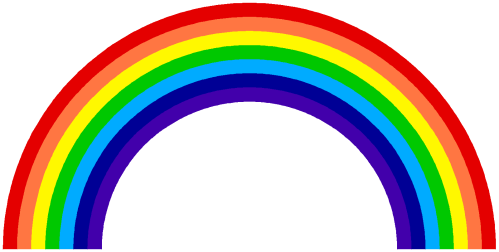 Progression sheet packEYFS Rainbow Maths objectivesThe EYFS Rainbow Maths sheets will allow the children to be introduced to Rainbow Maths by completing 10 questions with no time limit. The sheets will be introduced to the children when teachers feel they are confident to apply their mathematical knowledge to different calculations. The objectives covered for the different levels are shown below and work alongside the EYFS goals for numbers with an overlap into Year 1 objectives: FireOne moreAirOne lessEarthNumber bonds to tenWaterNumber bonds to twentyReddoublingOrangeHalving/sharingYellowAdding two single- digit numbersGreenSubtracting two single-digit numbersBlue(Year 1 objective)Ten more Indigo(Year 1 objective)Ten lessViolet (Year 1 objective)What comes next? (sequences to 20 including odd and even)